Venerdì 29 Marzo dalle ore 12:30,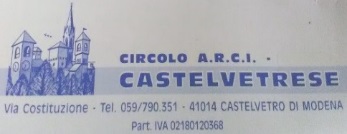 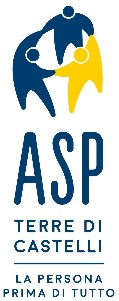 il Bocciodromo di Castelvetro invita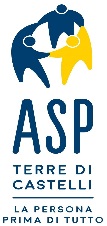 ospiti, familiari e amici, alPranzo di Primavera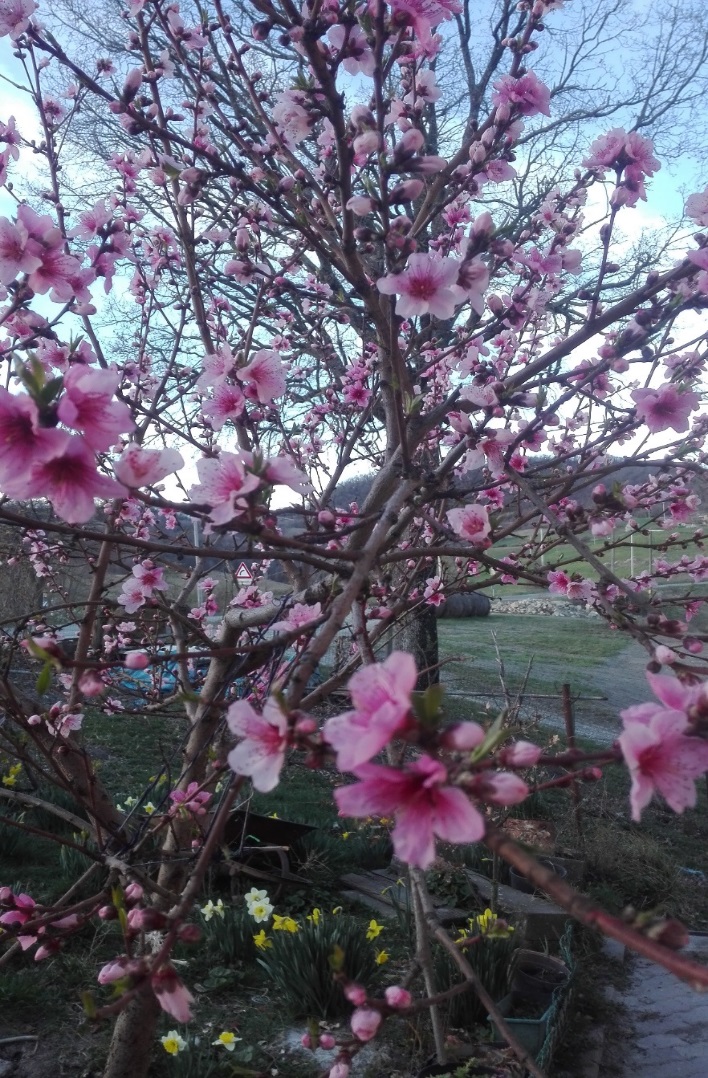 Menù Tagliatelle al ragùPennette agli asparagiGrigliata mistaInsalata e patate al fornoDolce  € 15 a personaI fondi raccolti andranno a finanziare le attività del Centro Diurno Anziani di Vignola e della Comunità Alloggio di Guiglia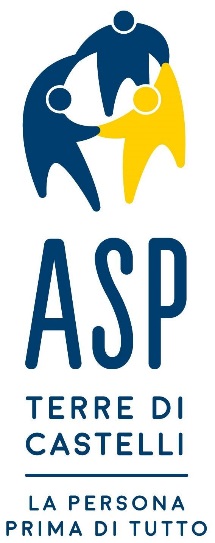 Iscrizioni entro e non oltre martedì 26 marzo, contattando il Centro Diurno al numero 059/7705284 (Patrizia)